Odběratel:Odběratel:Odběratel:Odběratel:Odběratel:Odběratel:Odběratel:Odběratel:Odběratel:Odběratel:Odběratel:Odběratel:Odběratel:Odběratel:FYZIKÁLNÍ ÚSTAV AV ČR, v.v.i.
Na Slovance 2
182 21 PRAHA 8
Česká republikaFYZIKÁLNÍ ÚSTAV AV ČR, v.v.i.
Na Slovance 2
182 21 PRAHA 8
Česká republikaFYZIKÁLNÍ ÚSTAV AV ČR, v.v.i.
Na Slovance 2
182 21 PRAHA 8
Česká republikaFYZIKÁLNÍ ÚSTAV AV ČR, v.v.i.
Na Slovance 2
182 21 PRAHA 8
Česká republikaFYZIKÁLNÍ ÚSTAV AV ČR, v.v.i.
Na Slovance 2
182 21 PRAHA 8
Česká republikaFYZIKÁLNÍ ÚSTAV AV ČR, v.v.i.
Na Slovance 2
182 21 PRAHA 8
Česká republikaFYZIKÁLNÍ ÚSTAV AV ČR, v.v.i.
Na Slovance 2
182 21 PRAHA 8
Česká republikaFYZIKÁLNÍ ÚSTAV AV ČR, v.v.i.
Na Slovance 2
182 21 PRAHA 8
Česká republikaFYZIKÁLNÍ ÚSTAV AV ČR, v.v.i.
Na Slovance 2
182 21 PRAHA 8
Česká republikaFYZIKÁLNÍ ÚSTAV AV ČR, v.v.i.
Na Slovance 2
182 21 PRAHA 8
Česká republikaFYZIKÁLNÍ ÚSTAV AV ČR, v.v.i.
Na Slovance 2
182 21 PRAHA 8
Česká republikaFYZIKÁLNÍ ÚSTAV AV ČR, v.v.i.
Na Slovance 2
182 21 PRAHA 8
Česká republikaFYZIKÁLNÍ ÚSTAV AV ČR, v.v.i.
Na Slovance 2
182 21 PRAHA 8
Česká republikaFYZIKÁLNÍ ÚSTAV AV ČR, v.v.i.
Na Slovance 2
182 21 PRAHA 8
Česká republikaFYZIKÁLNÍ ÚSTAV AV ČR, v.v.i.
Na Slovance 2
182 21 PRAHA 8
Česká republikaPID:PID:PID:PID:PID:PID:PID:PID: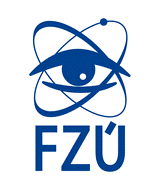 FYZIKÁLNÍ ÚSTAV AV ČR, v.v.i.
Na Slovance 2
182 21 PRAHA 8
Česká republikaFYZIKÁLNÍ ÚSTAV AV ČR, v.v.i.
Na Slovance 2
182 21 PRAHA 8
Česká republikaFYZIKÁLNÍ ÚSTAV AV ČR, v.v.i.
Na Slovance 2
182 21 PRAHA 8
Česká republikaFYZIKÁLNÍ ÚSTAV AV ČR, v.v.i.
Na Slovance 2
182 21 PRAHA 8
Česká republikaFYZIKÁLNÍ ÚSTAV AV ČR, v.v.i.
Na Slovance 2
182 21 PRAHA 8
Česká republikaFYZIKÁLNÍ ÚSTAV AV ČR, v.v.i.
Na Slovance 2
182 21 PRAHA 8
Česká republikaFYZIKÁLNÍ ÚSTAV AV ČR, v.v.i.
Na Slovance 2
182 21 PRAHA 8
Česká republikaFYZIKÁLNÍ ÚSTAV AV ČR, v.v.i.
Na Slovance 2
182 21 PRAHA 8
Česká republikaFYZIKÁLNÍ ÚSTAV AV ČR, v.v.i.
Na Slovance 2
182 21 PRAHA 8
Česká republikaFYZIKÁLNÍ ÚSTAV AV ČR, v.v.i.
Na Slovance 2
182 21 PRAHA 8
Česká republikaFYZIKÁLNÍ ÚSTAV AV ČR, v.v.i.
Na Slovance 2
182 21 PRAHA 8
Česká republikaFYZIKÁLNÍ ÚSTAV AV ČR, v.v.i.
Na Slovance 2
182 21 PRAHA 8
Česká republikaFYZIKÁLNÍ ÚSTAV AV ČR, v.v.i.
Na Slovance 2
182 21 PRAHA 8
Česká republikaFYZIKÁLNÍ ÚSTAV AV ČR, v.v.i.
Na Slovance 2
182 21 PRAHA 8
Česká republikaFYZIKÁLNÍ ÚSTAV AV ČR, v.v.i.
Na Slovance 2
182 21 PRAHA 8
Česká republikaSmlouva:Smlouva:Smlouva:Smlouva:Smlouva:Smlouva:Smlouva:Smlouva:FYZIKÁLNÍ ÚSTAV AV ČR, v.v.i.
Na Slovance 2
182 21 PRAHA 8
Česká republikaFYZIKÁLNÍ ÚSTAV AV ČR, v.v.i.
Na Slovance 2
182 21 PRAHA 8
Česká republikaFYZIKÁLNÍ ÚSTAV AV ČR, v.v.i.
Na Slovance 2
182 21 PRAHA 8
Česká republikaFYZIKÁLNÍ ÚSTAV AV ČR, v.v.i.
Na Slovance 2
182 21 PRAHA 8
Česká republikaFYZIKÁLNÍ ÚSTAV AV ČR, v.v.i.
Na Slovance 2
182 21 PRAHA 8
Česká republikaFYZIKÁLNÍ ÚSTAV AV ČR, v.v.i.
Na Slovance 2
182 21 PRAHA 8
Česká republikaFYZIKÁLNÍ ÚSTAV AV ČR, v.v.i.
Na Slovance 2
182 21 PRAHA 8
Česká republikaFYZIKÁLNÍ ÚSTAV AV ČR, v.v.i.
Na Slovance 2
182 21 PRAHA 8
Česká republikaFYZIKÁLNÍ ÚSTAV AV ČR, v.v.i.
Na Slovance 2
182 21 PRAHA 8
Česká republikaFYZIKÁLNÍ ÚSTAV AV ČR, v.v.i.
Na Slovance 2
182 21 PRAHA 8
Česká republikaFYZIKÁLNÍ ÚSTAV AV ČR, v.v.i.
Na Slovance 2
182 21 PRAHA 8
Česká republikaFYZIKÁLNÍ ÚSTAV AV ČR, v.v.i.
Na Slovance 2
182 21 PRAHA 8
Česká republikaFYZIKÁLNÍ ÚSTAV AV ČR, v.v.i.
Na Slovance 2
182 21 PRAHA 8
Česká republikaFYZIKÁLNÍ ÚSTAV AV ČR, v.v.i.
Na Slovance 2
182 21 PRAHA 8
Česká republikaFYZIKÁLNÍ ÚSTAV AV ČR, v.v.i.
Na Slovance 2
182 21 PRAHA 8
Česká republikaFYZIKÁLNÍ ÚSTAV AV ČR, v.v.i.
Na Slovance 2
182 21 PRAHA 8
Česká republikaFYZIKÁLNÍ ÚSTAV AV ČR, v.v.i.
Na Slovance 2
182 21 PRAHA 8
Česká republikaFYZIKÁLNÍ ÚSTAV AV ČR, v.v.i.
Na Slovance 2
182 21 PRAHA 8
Česká republikaFYZIKÁLNÍ ÚSTAV AV ČR, v.v.i.
Na Slovance 2
182 21 PRAHA 8
Česká republikaFYZIKÁLNÍ ÚSTAV AV ČR, v.v.i.
Na Slovance 2
182 21 PRAHA 8
Česká republikaFYZIKÁLNÍ ÚSTAV AV ČR, v.v.i.
Na Slovance 2
182 21 PRAHA 8
Česká republikaFYZIKÁLNÍ ÚSTAV AV ČR, v.v.i.
Na Slovance 2
182 21 PRAHA 8
Česká republikaFYZIKÁLNÍ ÚSTAV AV ČR, v.v.i.
Na Slovance 2
182 21 PRAHA 8
Česká republikaFYZIKÁLNÍ ÚSTAV AV ČR, v.v.i.
Na Slovance 2
182 21 PRAHA 8
Česká republikaFYZIKÁLNÍ ÚSTAV AV ČR, v.v.i.
Na Slovance 2
182 21 PRAHA 8
Česká republikaFYZIKÁLNÍ ÚSTAV AV ČR, v.v.i.
Na Slovance 2
182 21 PRAHA 8
Česká republikaFYZIKÁLNÍ ÚSTAV AV ČR, v.v.i.
Na Slovance 2
182 21 PRAHA 8
Česká republikaFYZIKÁLNÍ ÚSTAV AV ČR, v.v.i.
Na Slovance 2
182 21 PRAHA 8
Česká republikaFYZIKÁLNÍ ÚSTAV AV ČR, v.v.i.
Na Slovance 2
182 21 PRAHA 8
Česká republikaFYZIKÁLNÍ ÚSTAV AV ČR, v.v.i.
Na Slovance 2
182 21 PRAHA 8
Česká republikaČíslo účtu:Číslo účtu:Číslo účtu:Číslo účtu:Číslo účtu:Číslo účtu:Číslo účtu:Číslo účtu:FYZIKÁLNÍ ÚSTAV AV ČR, v.v.i.
Na Slovance 2
182 21 PRAHA 8
Česká republikaFYZIKÁLNÍ ÚSTAV AV ČR, v.v.i.
Na Slovance 2
182 21 PRAHA 8
Česká republikaFYZIKÁLNÍ ÚSTAV AV ČR, v.v.i.
Na Slovance 2
182 21 PRAHA 8
Česká republikaFYZIKÁLNÍ ÚSTAV AV ČR, v.v.i.
Na Slovance 2
182 21 PRAHA 8
Česká republikaFYZIKÁLNÍ ÚSTAV AV ČR, v.v.i.
Na Slovance 2
182 21 PRAHA 8
Česká republikaFYZIKÁLNÍ ÚSTAV AV ČR, v.v.i.
Na Slovance 2
182 21 PRAHA 8
Česká republikaFYZIKÁLNÍ ÚSTAV AV ČR, v.v.i.
Na Slovance 2
182 21 PRAHA 8
Česká republikaFYZIKÁLNÍ ÚSTAV AV ČR, v.v.i.
Na Slovance 2
182 21 PRAHA 8
Česká republikaFYZIKÁLNÍ ÚSTAV AV ČR, v.v.i.
Na Slovance 2
182 21 PRAHA 8
Česká republikaFYZIKÁLNÍ ÚSTAV AV ČR, v.v.i.
Na Slovance 2
182 21 PRAHA 8
Česká republikaFYZIKÁLNÍ ÚSTAV AV ČR, v.v.i.
Na Slovance 2
182 21 PRAHA 8
Česká republikaFYZIKÁLNÍ ÚSTAV AV ČR, v.v.i.
Na Slovance 2
182 21 PRAHA 8
Česká republikaFYZIKÁLNÍ ÚSTAV AV ČR, v.v.i.
Na Slovance 2
182 21 PRAHA 8
Česká republikaFYZIKÁLNÍ ÚSTAV AV ČR, v.v.i.
Na Slovance 2
182 21 PRAHA 8
Česká republikaFYZIKÁLNÍ ÚSTAV AV ČR, v.v.i.
Na Slovance 2
182 21 PRAHA 8
Česká republikaPeněžní ústav:Peněžní ústav:Peněžní ústav:Peněžní ústav:Peněžní ústav:Peněžní ústav:Peněžní ústav:Peněžní ústav:FYZIKÁLNÍ ÚSTAV AV ČR, v.v.i.
Na Slovance 2
182 21 PRAHA 8
Česká republikaFYZIKÁLNÍ ÚSTAV AV ČR, v.v.i.
Na Slovance 2
182 21 PRAHA 8
Česká republikaFYZIKÁLNÍ ÚSTAV AV ČR, v.v.i.
Na Slovance 2
182 21 PRAHA 8
Česká republikaFYZIKÁLNÍ ÚSTAV AV ČR, v.v.i.
Na Slovance 2
182 21 PRAHA 8
Česká republikaFYZIKÁLNÍ ÚSTAV AV ČR, v.v.i.
Na Slovance 2
182 21 PRAHA 8
Česká republikaFYZIKÁLNÍ ÚSTAV AV ČR, v.v.i.
Na Slovance 2
182 21 PRAHA 8
Česká republikaFYZIKÁLNÍ ÚSTAV AV ČR, v.v.i.
Na Slovance 2
182 21 PRAHA 8
Česká republikaFYZIKÁLNÍ ÚSTAV AV ČR, v.v.i.
Na Slovance 2
182 21 PRAHA 8
Česká republikaFYZIKÁLNÍ ÚSTAV AV ČR, v.v.i.
Na Slovance 2
182 21 PRAHA 8
Česká republikaFYZIKÁLNÍ ÚSTAV AV ČR, v.v.i.
Na Slovance 2
182 21 PRAHA 8
Česká republikaFYZIKÁLNÍ ÚSTAV AV ČR, v.v.i.
Na Slovance 2
182 21 PRAHA 8
Česká republikaFYZIKÁLNÍ ÚSTAV AV ČR, v.v.i.
Na Slovance 2
182 21 PRAHA 8
Česká republikaFYZIKÁLNÍ ÚSTAV AV ČR, v.v.i.
Na Slovance 2
182 21 PRAHA 8
Česká republikaFYZIKÁLNÍ ÚSTAV AV ČR, v.v.i.
Na Slovance 2
182 21 PRAHA 8
Česká republikaFYZIKÁLNÍ ÚSTAV AV ČR, v.v.i.
Na Slovance 2
182 21 PRAHA 8
Česká republikaDodavatel:Dodavatel:Dodavatel:Dodavatel:Dodavatel:Dodavatel:Dodavatel:Dodavatel:Dodavatel:Dodavatel:Dodavatel:DIČ:DIČ:DIČ:DIČ:CZ68378271CZ68378271CZ68378271CZ68378271IČ:IČ:IČ:IČ:0001175400011754000117540001175400011754000117540001175400011754DIČ:DIČ:CZ00011754CZ00011754CZ00011754IČ:IČ:IČ:IČ:68378271683782716837827168378271IČ:IČ:IČ:IČ:68378271683782716837827168378271IČ:IČ:IČ:IČ:68378271683782716837827168378271Platnost objednávky do:Platnost objednávky do:Platnost objednávky do:Platnost objednávky do:Platnost objednávky do:Platnost objednávky do:Platnost objednávky do:Platnost objednávky do:Platnost objednávky do:Platnost objednávky do:31.12.201731.12.201731.12.2017Termín dodání:Termín dodání:Termín dodání:Termín dodání:Termín dodání:Termín dodání:Termín dodání:23.11.201723.11.201723.11.2017Forma úhrady:Forma úhrady:Forma úhrady:Forma úhrady:Forma úhrady:Forma úhrady:Forma úhrady:PříkazemPříkazemPříkazemForma úhrady:Forma úhrady:Forma úhrady:Forma úhrady:Forma úhrady:Forma úhrady:Forma úhrady:PříkazemPříkazemPříkazemForma úhrady:Forma úhrady:Forma úhrady:Forma úhrady:Forma úhrady:Forma úhrady:Forma úhrady:PříkazemPříkazemPříkazemTermín úhrady:Termín úhrady:Termín úhrady:Termín úhrady:Termín úhrady:Termín úhrady:Termín úhrady:!!!!! Při fakturaci vždy uvádějte číslo objednávky !!!!
Žádáme Vás o potvrzení objednávky.
!!!!! Při fakturaci vždy uvádějte číslo objednávky !!!!
Žádáme Vás o potvrzení objednávky.
!!!!! Při fakturaci vždy uvádějte číslo objednávky !!!!
Žádáme Vás o potvrzení objednávky.
!!!!! Při fakturaci vždy uvádějte číslo objednávky !!!!
Žádáme Vás o potvrzení objednávky.
!!!!! Při fakturaci vždy uvádějte číslo objednávky !!!!
Žádáme Vás o potvrzení objednávky.
!!!!! Při fakturaci vždy uvádějte číslo objednávky !!!!
Žádáme Vás o potvrzení objednávky.
!!!!! Při fakturaci vždy uvádějte číslo objednávky !!!!
Žádáme Vás o potvrzení objednávky.
!!!!! Při fakturaci vždy uvádějte číslo objednávky !!!!
Žádáme Vás o potvrzení objednávky.
!!!!! Při fakturaci vždy uvádějte číslo objednávky !!!!
Žádáme Vás o potvrzení objednávky.
!!!!! Při fakturaci vždy uvádějte číslo objednávky !!!!
Žádáme Vás o potvrzení objednávky.
!!!!! Při fakturaci vždy uvádějte číslo objednávky !!!!
Žádáme Vás o potvrzení objednávky.
!!!!! Při fakturaci vždy uvádějte číslo objednávky !!!!
Žádáme Vás o potvrzení objednávky.
!!!!! Při fakturaci vždy uvádějte číslo objednávky !!!!
Žádáme Vás o potvrzení objednávky.
!!!!! Při fakturaci vždy uvádějte číslo objednávky !!!!
Žádáme Vás o potvrzení objednávky.
!!!!! Při fakturaci vždy uvádějte číslo objednávky !!!!
Žádáme Vás o potvrzení objednávky.
!!!!! Při fakturaci vždy uvádějte číslo objednávky !!!!
Žádáme Vás o potvrzení objednávky.
!!!!! Při fakturaci vždy uvádějte číslo objednávky !!!!
Žádáme Vás o potvrzení objednávky.
!!!!! Při fakturaci vždy uvádějte číslo objednávky !!!!
Žádáme Vás o potvrzení objednávky.
!!!!! Při fakturaci vždy uvádějte číslo objednávky !!!!
Žádáme Vás o potvrzení objednávky.
!!!!! Při fakturaci vždy uvádějte číslo objednávky !!!!
Žádáme Vás o potvrzení objednávky.
!!!!! Při fakturaci vždy uvádějte číslo objednávky !!!!
Žádáme Vás o potvrzení objednávky.
!!!!! Při fakturaci vždy uvádějte číslo objednávky !!!!
Žádáme Vás o potvrzení objednávky.
!!!!! Při fakturaci vždy uvádějte číslo objednávky !!!!
Žádáme Vás o potvrzení objednávky.
!!!!! Při fakturaci vždy uvádějte číslo objednávky !!!!
Žádáme Vás o potvrzení objednávky.
!!!!! Při fakturaci vždy uvádějte číslo objednávky !!!!
Žádáme Vás o potvrzení objednávky.
!!!!! Při fakturaci vždy uvádějte číslo objednávky !!!!
Žádáme Vás o potvrzení objednávky.
!!!!! Při fakturaci vždy uvádějte číslo objednávky !!!!
Žádáme Vás o potvrzení objednávky.
!!!!! Při fakturaci vždy uvádějte číslo objednávky !!!!
Žádáme Vás o potvrzení objednávky.
!!!!! Při fakturaci vždy uvádějte číslo objednávky !!!!
Žádáme Vás o potvrzení objednávky.
!!!!! Při fakturaci vždy uvádějte číslo objednávky !!!!
Žádáme Vás o potvrzení objednávky.
!!!!! Při fakturaci vždy uvádějte číslo objednávky !!!!
Žádáme Vás o potvrzení objednávky.
!!!!! Při fakturaci vždy uvádějte číslo objednávky !!!!
Žádáme Vás o potvrzení objednávky.
!!!!! Při fakturaci vždy uvádějte číslo objednávky !!!!
Žádáme Vás o potvrzení objednávky.
!!!!! Při fakturaci vždy uvádějte číslo objednávky !!!!
Žádáme Vás o potvrzení objednávky.
!!!!! Při fakturaci vždy uvádějte číslo objednávky !!!!
Žádáme Vás o potvrzení objednávky.
!!!!! Při fakturaci vždy uvádějte číslo objednávky !!!!
Žádáme Vás o potvrzení objednávky.
!!!!! Při fakturaci vždy uvádějte číslo objednávky !!!!
Žádáme Vás o potvrzení objednávky.
Položkový rozpis:Položkový rozpis:Položkový rozpis:Položkový rozpis:Položkový rozpis:Položkový rozpis:Položkový rozpis:Položkový rozpis:Položkový rozpis:Položkový rozpis:Položkový rozpis:Položkový rozpis:Položkový rozpis:Položkový rozpis:Položkový rozpis:Položkový rozpis:Položkový rozpis:Položkový rozpis:Položkový rozpis:Položkový rozpis:Položkový rozpis:Položkový rozpis:Položkový rozpis:Položkový rozpis:Položkový rozpis:Položkový rozpis:Položkový rozpis:Položkový rozpis:Položkový rozpis:Položkový rozpis:Položkový rozpis:Položkový rozpis:Položkový rozpis:Položkový rozpis:Položkový rozpis:Položkový rozpis:Položkový rozpis:PoložkaPoložkaPoložkaPoložkaPoložkaPoložkaPoložkaPoložkaPoložkaPoložkaPoložkaPoložkaPoložkaPoložkaPoložkaPoložkaPoložkaPoložkaPoložkaPoložkaPoložkaPoložkaPoložkaPoložkaPoložkaPoložkaPoložkaPoložkaPoložkaPoložkaPoložkaPoložkaPoložkaPoložkaPoložkaPoložkaMnožstvíMnožstvíMnožstvíMnožstvíMnožstvíMJMJMJMJMJCena/MJ vč. DPHCena/MJ vč. DPHCena/MJ vč. DPHCena/MJ vč. DPHCena/MJ vč. DPHCena/MJ vč. DPHCena/MJ vč. DPHCena/MJ vč. DPHCena/MJ vč. DPHCena/MJ vč. DPHCelkem s DPHCelkem s DPHCelkem s DPHCelkem s DPHCelkem s DPHCelkem s DPHCelkem s DPHXenon 5.0, 2 l láhev, 200 barXenon 5.0, 2 l láhev, 200 barXenon 5.0, 2 l láhev, 200 barXenon 5.0, 2 l láhev, 200 barXenon 5.0, 2 l láhev, 200 barXenon 5.0, 2 l láhev, 200 barXenon 5.0, 2 l láhev, 200 barXenon 5.0, 2 l láhev, 200 barXenon 5.0, 2 l láhev, 200 barXenon 5.0, 2 l láhev, 200 barXenon 5.0, 2 l láhev, 200 barXenon 5.0, 2 l láhev, 200 barXenon 5.0, 2 l láhev, 200 barXenon 5.0, 2 l láhev, 200 barXenon 5.0, 2 l láhev, 200 barXenon 5.0, 2 l láhev, 200 barXenon 5.0, 2 l láhev, 200 barXenon 5.0, 2 l láhev, 200 barXenon 5.0, 2 l láhev, 200 barXenon 5.0, 2 l láhev, 200 barXenon 5.0, 2 l láhev, 200 barXenon 5.0, 2 l láhev, 200 barXenon 5.0, 2 l láhev, 200 barXenon 5.0, 2 l láhev, 200 barXenon 5.0, 2 l láhev, 200 barXenon 5.0, 2 l láhev, 200 barXenon 5.0, 2 l láhev, 200 barXenon 5.0, 2 l láhev, 200 barXenon 5.0, 2 l láhev, 200 barXenon 5.0, 2 l láhev, 200 barXenon 5.0, 2 l láhev, 200 barXenon 5.0, 2 l láhev, 200 barXenon 5.0, 2 l láhev, 200 barXenon 5.0, 2 l láhev, 200 barXenon 5.0, 2 l láhev, 200 barXenon 5.0, 2 l láhev, 200 barCelkem:Celkem:Celkem:80 694.9080 694.9080 694.9080 694.9080 694.90KčKč80 694.9080 694.9080 694.9080 694.9080 694.90KčKčPředpokládaná cena celkem (včetně DPH):Předpokládaná cena celkem (včetně DPH):Předpokládaná cena celkem (včetně DPH):Předpokládaná cena celkem (včetně DPH):Předpokládaná cena celkem (včetně DPH):Předpokládaná cena celkem (včetně DPH):Předpokládaná cena celkem (včetně DPH):Předpokládaná cena celkem (včetně DPH):Předpokládaná cena celkem (včetně DPH):Předpokládaná cena celkem (včetně DPH):Předpokládaná cena celkem (včetně DPH):Předpokládaná cena celkem (včetně DPH):Předpokládaná cena celkem (včetně DPH):Předpokládaná cena celkem (včetně DPH):Předpokládaná cena celkem (včetně DPH):Předpokládaná cena celkem (včetně DPH):Předpokládaná cena celkem (včetně DPH):Předpokládaná cena celkem (včetně DPH):Předpokládaná cena celkem (včetně DPH):Předpokládaná cena celkem (včetně DPH):Předpokládaná cena celkem (včetně DPH):Předpokládaná cena celkem (včetně DPH):Předpokládaná cena celkem (včetně DPH):Datum vystavení:Datum vystavení:Datum vystavení:Datum vystavení:Datum vystavení:Datum vystavení:Datum vystavení:Datum vystavení:Datum vystavení:Datum vystavení:Datum vystavení:01.12.201701.12.201701.12.201701.12.201701.12.201701.12.201701.12.201701.12.201701.12.2017Vystavil:Vystavil:Vystavil:Vystavil:Vystavil:Vystavil:Vystavil:Vystavil:Vystavil:Vystavil:Vystavil:Vystavil:Vystavil:Vystavil:Rysová MartinaRysová MartinaRysová MartinaRysová MartinaRysová MartinaRysová MartinaRysová MartinaRysová MartinaRysová MartinaRysová MartinaRysová MartinaRysová MartinaRysová MartinaRysová MartinaRysová MartinaRysová MartinaRysová MartinaRysová MartinaRysová MartinaRysová MartinaRysová MartinaRazítko, podpisRazítko, podpisRazítko, podpisRazítko, podpisRazítko, podpisRazítko, podpisRazítko, podpisRazítko, podpisRazítko, podpisRazítko, podpisRazítko, podpisTel.: +420 266 052 155, E-mail: rysova@fzu.czTel.: +420 266 052 155, E-mail: rysova@fzu.czTel.: +420 266 052 155, E-mail: rysova@fzu.czTel.: +420 266 052 155, E-mail: rysova@fzu.czTel.: +420 266 052 155, E-mail: rysova@fzu.czTel.: +420 266 052 155, E-mail: rysova@fzu.czTel.: +420 266 052 155, E-mail: rysova@fzu.czTel.: +420 266 052 155, E-mail: rysova@fzu.czTel.: +420 266 052 155, E-mail: rysova@fzu.czTel.: +420 266 052 155, E-mail: rysova@fzu.czTel.: +420 266 052 155, E-mail: rysova@fzu.czTel.: +420 266 052 155, E-mail: rysova@fzu.czTel.: +420 266 052 155, E-mail: rysova@fzu.czTel.: +420 266 052 155, E-mail: rysova@fzu.czTel.: +420 266 052 155, E-mail: rysova@fzu.czTel.: +420 266 052 155, E-mail: rysova@fzu.czTel.: +420 266 052 155, E-mail: rysova@fzu.czTel.: +420 266 052 155, E-mail: rysova@fzu.czTel.: +420 266 052 155, E-mail: rysova@fzu.czTel.: +420 266 052 155, E-mail: rysova@fzu.czTel.: +420 266 052 155, E-mail: rysova@fzu.czŽádáme Vás o zasílání daňových dokladů v elektronické podobě (skeny) na adresu efaktury@fzu.cz. O doručení dokladů obdržíte potvrzující e-mail. Objednávku nad 50 000 Kč uveřejníme v souladu se zákonem č. 340/2015 Sb., o zvláštních podmínkách účinnosti některých smluv, uveřejňování těchto smluv a o registru smluv, v platném znění.Žádáme Vás o zasílání daňových dokladů v elektronické podobě (skeny) na adresu efaktury@fzu.cz. O doručení dokladů obdržíte potvrzující e-mail. Objednávku nad 50 000 Kč uveřejníme v souladu se zákonem č. 340/2015 Sb., o zvláštních podmínkách účinnosti některých smluv, uveřejňování těchto smluv a o registru smluv, v platném znění.Žádáme Vás o zasílání daňových dokladů v elektronické podobě (skeny) na adresu efaktury@fzu.cz. O doručení dokladů obdržíte potvrzující e-mail. Objednávku nad 50 000 Kč uveřejníme v souladu se zákonem č. 340/2015 Sb., o zvláštních podmínkách účinnosti některých smluv, uveřejňování těchto smluv a o registru smluv, v platném znění.Žádáme Vás o zasílání daňových dokladů v elektronické podobě (skeny) na adresu efaktury@fzu.cz. O doručení dokladů obdržíte potvrzující e-mail. Objednávku nad 50 000 Kč uveřejníme v souladu se zákonem č. 340/2015 Sb., o zvláštních podmínkách účinnosti některých smluv, uveřejňování těchto smluv a o registru smluv, v platném znění.Žádáme Vás o zasílání daňových dokladů v elektronické podobě (skeny) na adresu efaktury@fzu.cz. O doručení dokladů obdržíte potvrzující e-mail. Objednávku nad 50 000 Kč uveřejníme v souladu se zákonem č. 340/2015 Sb., o zvláštních podmínkách účinnosti některých smluv, uveřejňování těchto smluv a o registru smluv, v platném znění.Žádáme Vás o zasílání daňových dokladů v elektronické podobě (skeny) na adresu efaktury@fzu.cz. O doručení dokladů obdržíte potvrzující e-mail. Objednávku nad 50 000 Kč uveřejníme v souladu se zákonem č. 340/2015 Sb., o zvláštních podmínkách účinnosti některých smluv, uveřejňování těchto smluv a o registru smluv, v platném znění.Žádáme Vás o zasílání daňových dokladů v elektronické podobě (skeny) na adresu efaktury@fzu.cz. O doručení dokladů obdržíte potvrzující e-mail. Objednávku nad 50 000 Kč uveřejníme v souladu se zákonem č. 340/2015 Sb., o zvláštních podmínkách účinnosti některých smluv, uveřejňování těchto smluv a o registru smluv, v platném znění.Žádáme Vás o zasílání daňových dokladů v elektronické podobě (skeny) na adresu efaktury@fzu.cz. O doručení dokladů obdržíte potvrzující e-mail. Objednávku nad 50 000 Kč uveřejníme v souladu se zákonem č. 340/2015 Sb., o zvláštních podmínkách účinnosti některých smluv, uveřejňování těchto smluv a o registru smluv, v platném znění.Žádáme Vás o zasílání daňových dokladů v elektronické podobě (skeny) na adresu efaktury@fzu.cz. O doručení dokladů obdržíte potvrzující e-mail. Objednávku nad 50 000 Kč uveřejníme v souladu se zákonem č. 340/2015 Sb., o zvláštních podmínkách účinnosti některých smluv, uveřejňování těchto smluv a o registru smluv, v platném znění.Žádáme Vás o zasílání daňových dokladů v elektronické podobě (skeny) na adresu efaktury@fzu.cz. O doručení dokladů obdržíte potvrzující e-mail. Objednávku nad 50 000 Kč uveřejníme v souladu se zákonem č. 340/2015 Sb., o zvláštních podmínkách účinnosti některých smluv, uveřejňování těchto smluv a o registru smluv, v platném znění.Žádáme Vás o zasílání daňových dokladů v elektronické podobě (skeny) na adresu efaktury@fzu.cz. O doručení dokladů obdržíte potvrzující e-mail. Objednávku nad 50 000 Kč uveřejníme v souladu se zákonem č. 340/2015 Sb., o zvláštních podmínkách účinnosti některých smluv, uveřejňování těchto smluv a o registru smluv, v platném znění.Žádáme Vás o zasílání daňových dokladů v elektronické podobě (skeny) na adresu efaktury@fzu.cz. O doručení dokladů obdržíte potvrzující e-mail. Objednávku nad 50 000 Kč uveřejníme v souladu se zákonem č. 340/2015 Sb., o zvláštních podmínkách účinnosti některých smluv, uveřejňování těchto smluv a o registru smluv, v platném znění.Žádáme Vás o zasílání daňových dokladů v elektronické podobě (skeny) na adresu efaktury@fzu.cz. O doručení dokladů obdržíte potvrzující e-mail. Objednávku nad 50 000 Kč uveřejníme v souladu se zákonem č. 340/2015 Sb., o zvláštních podmínkách účinnosti některých smluv, uveřejňování těchto smluv a o registru smluv, v platném znění.Žádáme Vás o zasílání daňových dokladů v elektronické podobě (skeny) na adresu efaktury@fzu.cz. O doručení dokladů obdržíte potvrzující e-mail. Objednávku nad 50 000 Kč uveřejníme v souladu se zákonem č. 340/2015 Sb., o zvláštních podmínkách účinnosti některých smluv, uveřejňování těchto smluv a o registru smluv, v platném znění.Žádáme Vás o zasílání daňových dokladů v elektronické podobě (skeny) na adresu efaktury@fzu.cz. O doručení dokladů obdržíte potvrzující e-mail. Objednávku nad 50 000 Kč uveřejníme v souladu se zákonem č. 340/2015 Sb., o zvláštních podmínkách účinnosti některých smluv, uveřejňování těchto smluv a o registru smluv, v platném znění.Žádáme Vás o zasílání daňových dokladů v elektronické podobě (skeny) na adresu efaktury@fzu.cz. O doručení dokladů obdržíte potvrzující e-mail. Objednávku nad 50 000 Kč uveřejníme v souladu se zákonem č. 340/2015 Sb., o zvláštních podmínkách účinnosti některých smluv, uveřejňování těchto smluv a o registru smluv, v platném znění.Žádáme Vás o zasílání daňových dokladů v elektronické podobě (skeny) na adresu efaktury@fzu.cz. O doručení dokladů obdržíte potvrzující e-mail. Objednávku nad 50 000 Kč uveřejníme v souladu se zákonem č. 340/2015 Sb., o zvláštních podmínkách účinnosti některých smluv, uveřejňování těchto smluv a o registru smluv, v platném znění.Žádáme Vás o zasílání daňových dokladů v elektronické podobě (skeny) na adresu efaktury@fzu.cz. O doručení dokladů obdržíte potvrzující e-mail. Objednávku nad 50 000 Kč uveřejníme v souladu se zákonem č. 340/2015 Sb., o zvláštních podmínkách účinnosti některých smluv, uveřejňování těchto smluv a o registru smluv, v platném znění.Žádáme Vás o zasílání daňových dokladů v elektronické podobě (skeny) na adresu efaktury@fzu.cz. O doručení dokladů obdržíte potvrzující e-mail. Objednávku nad 50 000 Kč uveřejníme v souladu se zákonem č. 340/2015 Sb., o zvláštních podmínkách účinnosti některých smluv, uveřejňování těchto smluv a o registru smluv, v platném znění.Žádáme Vás o zasílání daňových dokladů v elektronické podobě (skeny) na adresu efaktury@fzu.cz. O doručení dokladů obdržíte potvrzující e-mail. Objednávku nad 50 000 Kč uveřejníme v souladu se zákonem č. 340/2015 Sb., o zvláštních podmínkách účinnosti některých smluv, uveřejňování těchto smluv a o registru smluv, v platném znění.Žádáme Vás o zasílání daňových dokladů v elektronické podobě (skeny) na adresu efaktury@fzu.cz. O doručení dokladů obdržíte potvrzující e-mail. Objednávku nad 50 000 Kč uveřejníme v souladu se zákonem č. 340/2015 Sb., o zvláštních podmínkách účinnosti některých smluv, uveřejňování těchto smluv a o registru smluv, v platném znění.Žádáme Vás o zasílání daňových dokladů v elektronické podobě (skeny) na adresu efaktury@fzu.cz. O doručení dokladů obdržíte potvrzující e-mail. Objednávku nad 50 000 Kč uveřejníme v souladu se zákonem č. 340/2015 Sb., o zvláštních podmínkách účinnosti některých smluv, uveřejňování těchto smluv a o registru smluv, v platném znění.Žádáme Vás o zasílání daňových dokladů v elektronické podobě (skeny) na adresu efaktury@fzu.cz. O doručení dokladů obdržíte potvrzující e-mail. Objednávku nad 50 000 Kč uveřejníme v souladu se zákonem č. 340/2015 Sb., o zvláštních podmínkách účinnosti některých smluv, uveřejňování těchto smluv a o registru smluv, v platném znění.Žádáme Vás o zasílání daňových dokladů v elektronické podobě (skeny) na adresu efaktury@fzu.cz. O doručení dokladů obdržíte potvrzující e-mail. Objednávku nad 50 000 Kč uveřejníme v souladu se zákonem č. 340/2015 Sb., o zvláštních podmínkách účinnosti některých smluv, uveřejňování těchto smluv a o registru smluv, v platném znění.Žádáme Vás o zasílání daňových dokladů v elektronické podobě (skeny) na adresu efaktury@fzu.cz. O doručení dokladů obdržíte potvrzující e-mail. Objednávku nad 50 000 Kč uveřejníme v souladu se zákonem č. 340/2015 Sb., o zvláštních podmínkách účinnosti některých smluv, uveřejňování těchto smluv a o registru smluv, v platném znění.Žádáme Vás o zasílání daňových dokladů v elektronické podobě (skeny) na adresu efaktury@fzu.cz. O doručení dokladů obdržíte potvrzující e-mail. Objednávku nad 50 000 Kč uveřejníme v souladu se zákonem č. 340/2015 Sb., o zvláštních podmínkách účinnosti některých smluv, uveřejňování těchto smluv a o registru smluv, v platném znění.Žádáme Vás o zasílání daňových dokladů v elektronické podobě (skeny) na adresu efaktury@fzu.cz. O doručení dokladů obdržíte potvrzující e-mail. Objednávku nad 50 000 Kč uveřejníme v souladu se zákonem č. 340/2015 Sb., o zvláštních podmínkách účinnosti některých smluv, uveřejňování těchto smluv a o registru smluv, v platném znění.Žádáme Vás o zasílání daňových dokladů v elektronické podobě (skeny) na adresu efaktury@fzu.cz. O doručení dokladů obdržíte potvrzující e-mail. Objednávku nad 50 000 Kč uveřejníme v souladu se zákonem č. 340/2015 Sb., o zvláštních podmínkách účinnosti některých smluv, uveřejňování těchto smluv a o registru smluv, v platném znění.Žádáme Vás o zasílání daňových dokladů v elektronické podobě (skeny) na adresu efaktury@fzu.cz. O doručení dokladů obdržíte potvrzující e-mail. Objednávku nad 50 000 Kč uveřejníme v souladu se zákonem č. 340/2015 Sb., o zvláštních podmínkách účinnosti některých smluv, uveřejňování těchto smluv a o registru smluv, v platném znění.Žádáme Vás o zasílání daňových dokladů v elektronické podobě (skeny) na adresu efaktury@fzu.cz. O doručení dokladů obdržíte potvrzující e-mail. Objednávku nad 50 000 Kč uveřejníme v souladu se zákonem č. 340/2015 Sb., o zvláštních podmínkách účinnosti některých smluv, uveřejňování těchto smluv a o registru smluv, v platném znění.Žádáme Vás o zasílání daňových dokladů v elektronické podobě (skeny) na adresu efaktury@fzu.cz. O doručení dokladů obdržíte potvrzující e-mail. Objednávku nad 50 000 Kč uveřejníme v souladu se zákonem č. 340/2015 Sb., o zvláštních podmínkách účinnosti některých smluv, uveřejňování těchto smluv a o registru smluv, v platném znění.Žádáme Vás o zasílání daňových dokladů v elektronické podobě (skeny) na adresu efaktury@fzu.cz. O doručení dokladů obdržíte potvrzující e-mail. Objednávku nad 50 000 Kč uveřejníme v souladu se zákonem č. 340/2015 Sb., o zvláštních podmínkách účinnosti některých smluv, uveřejňování těchto smluv a o registru smluv, v platném znění.Žádáme Vás o zasílání daňových dokladů v elektronické podobě (skeny) na adresu efaktury@fzu.cz. O doručení dokladů obdržíte potvrzující e-mail. Objednávku nad 50 000 Kč uveřejníme v souladu se zákonem č. 340/2015 Sb., o zvláštních podmínkách účinnosti některých smluv, uveřejňování těchto smluv a o registru smluv, v platném znění.Žádáme Vás o zasílání daňových dokladů v elektronické podobě (skeny) na adresu efaktury@fzu.cz. O doručení dokladů obdržíte potvrzující e-mail. Objednávku nad 50 000 Kč uveřejníme v souladu se zákonem č. 340/2015 Sb., o zvláštních podmínkách účinnosti některých smluv, uveřejňování těchto smluv a o registru smluv, v platném znění.Žádáme Vás o zasílání daňových dokladů v elektronické podobě (skeny) na adresu efaktury@fzu.cz. O doručení dokladů obdržíte potvrzující e-mail. Objednávku nad 50 000 Kč uveřejníme v souladu se zákonem č. 340/2015 Sb., o zvláštních podmínkách účinnosti některých smluv, uveřejňování těchto smluv a o registru smluv, v platném znění.Žádáme Vás o zasílání daňových dokladů v elektronické podobě (skeny) na adresu efaktury@fzu.cz. O doručení dokladů obdržíte potvrzující e-mail. Objednávku nad 50 000 Kč uveřejníme v souladu se zákonem č. 340/2015 Sb., o zvláštních podmínkách účinnosti některých smluv, uveřejňování těchto smluv a o registru smluv, v platném znění.Žádáme Vás o zasílání daňových dokladů v elektronické podobě (skeny) na adresu efaktury@fzu.cz. O doručení dokladů obdržíte potvrzující e-mail. Objednávku nad 50 000 Kč uveřejníme v souladu se zákonem č. 340/2015 Sb., o zvláštních podmínkách účinnosti některých smluv, uveřejňování těchto smluv a o registru smluv, v platném znění.Žádáme Vás o zasílání daňových dokladů v elektronické podobě (skeny) na adresu efaktury@fzu.cz. O doručení dokladů obdržíte potvrzující e-mail. Objednávku nad 50 000 Kč uveřejníme v souladu se zákonem č. 340/2015 Sb., o zvláštních podmínkách účinnosti některých smluv, uveřejňování těchto smluv a o registru smluv, v platném znění.Žádáme Vás o zasílání daňových dokladů v elektronické podobě (skeny) na adresu efaktury@fzu.cz. O doručení dokladů obdržíte potvrzující e-mail. Objednávku nad 50 000 Kč uveřejníme v souladu se zákonem č. 340/2015 Sb., o zvláštních podmínkách účinnosti některých smluv, uveřejňování těchto smluv a o registru smluv, v platném znění.Žádáme Vás o zasílání daňových dokladů v elektronické podobě (skeny) na adresu efaktury@fzu.cz. O doručení dokladů obdržíte potvrzující e-mail. Objednávku nad 50 000 Kč uveřejníme v souladu se zákonem č. 340/2015 Sb., o zvláštních podmínkách účinnosti některých smluv, uveřejňování těchto smluv a o registru smluv, v platném znění.